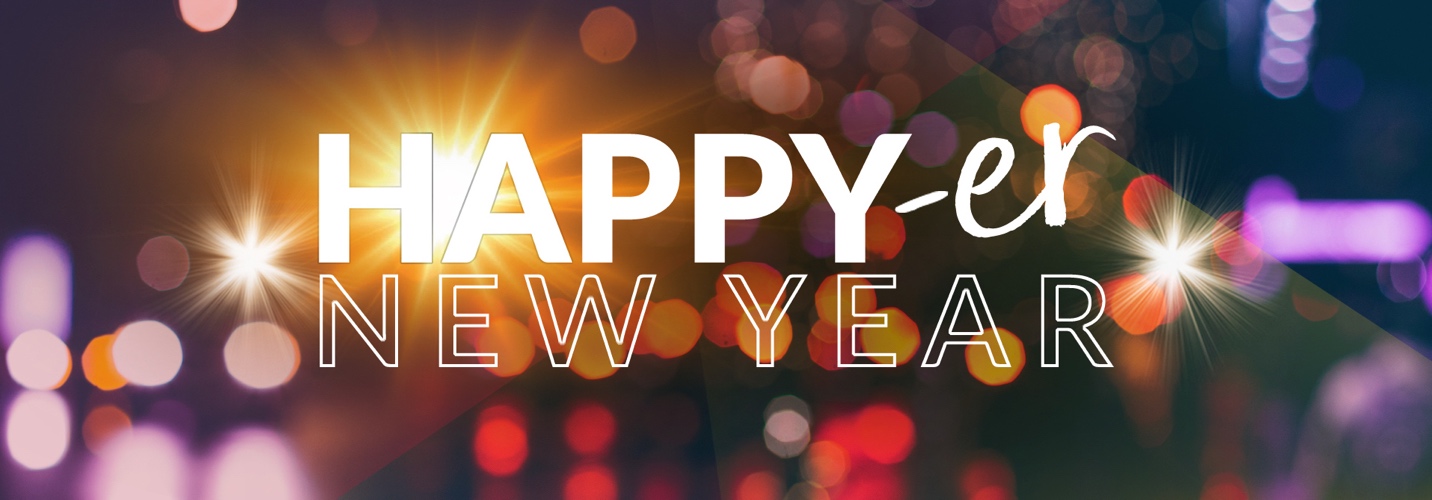 Week 3, Day 2When we were utterly helpless, Christ came at just the right time and died for us sinners. Now, most people would not be willing to die for an upright person, though someone might perhaps be willing to die for a person who is especially good. But God showed his great love for us by sending Christ to die for us while we were still sinners. And since we have been made right in God’s sight by the blood of Christ, he will certainly save us from God’s condemnation. For since our friendship with God was restored by the death of his Son while we were still his enemies, we will certainly be saved through the life of his Son. So now we can rejoice in our wonderful new relationship with God because our Lord Jesus Christ has made us friends of God.Romans 5:6-11At The Ridge, our mission is to help people find and follow Jesus. As you read the next portion of this devotional, consider the FIND comments if you if you are exploring faith or helping others explore their faith. Use the FOLLOW section to help you take steps if you are currently following Jesus.

FIND: Who is someone in your life who is difficult to get along with? How can you show your kindness to them today?FOLLOW: Jesus died for us while we were still sinners – yet we are now his friends. How will you allow God to love you despite your imperfections?